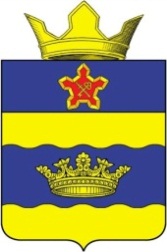 АДМИНИСТРАЦИЯЦАРИЦЫНСКОГО СЕЛЬСКОГО ПОСЕЛЕНИЯГОРОДИЩЕНСКОГО РАЙОНАВОЛГОГРАДСКОЙ ОБЛАСТИПОСТАНОВЛЕНИЕ            «28» марта 2018 г.                                                                            № 16/1Об утверждении административного регламента по предоставлению муниципальной            услуги «Предоставление информации об очередности предоставления жилых               помещений на условиях социального найма»В соответствии с Федеральным законом от 27.07.2010 № 210-ФЗ "Об организации предоставления  государственных и  муниципальных   услуг", Уставом Царицынского сельского поселения Городищенского муниципального района Волгоградской области,  администрация  Царицынского  сельского  поселения  Городищенского    муниципального    района Волгоградской областиПОСТАНОВЛЯЕТ:1. Утвердить предлагаемый Административный регламент по предоставлению муниципальной услуги «Предоставление информации об очередности предоставления жилых помещений на условиях социального найма»2. Разместить настоящий  административный регламент на официальном сайте Царицынского сельского поселения.3. Постановление вступает в силу со дня его подписания, подлежит официальному обнародованию.      Глава Царицынского       сельского поселения                                                                                        П.В. ВасиленкоПриложениек постановлением администрацииЦарицынского сельского поселенияот 28.03.2018  № 16/1АДМИНИСТРАТИВНЫЙ РЕГЛАМЕНТпредоставления муниципальной услуги «Предоставление информации об очередности предоставления жилых помещений на условиях социального найма»1. ОБЩЕЕ ПОЛОЖЕНИЕ1.1. Предмет регулированияНастоящий административный регламент устанавливает порядок предоставления муниципальной услуги «Предоставление информации об очередности предоставления жилых помещений на условиях социального найма» (далее – муниципальная услуга), стандарт предоставления муниципальной услуги, в том числе определяет сроки и последовательность административных процедур при предоставлении муниципальной услуги администрацией Царицынского сельского поселения Городищенского муниципального района Волгоградской области.1.2. Круг заявителейЗаявителями на получение муниципальной услуги являются граждане Российской Федерации или их уполномоченные представители.1.3. Порядок информирования заявителей о предоставлении муниципальной услуги1.3.1 Сведения о месте нахождения, контактных телефонах и графике работы администрации Царицынского сельского поселения Городищенского муниципального района Волгоградской области, организаций, участвующих в предоставлении муниципальной услуги, многофункционального центра (далее – МФЦ):Место нахождения администрации Царицынского  сельского поселения Городищенского муниципального района Волгоградской области:Почтовый адрес: 403003, Волгоградская область, Городищенский р-н, п. Царицын, ул. Производственная, 7.График работы администрации Царицынского сельского поселения - с понедельника по пятницу - с 8.00 до 17.00 час. (перерыв с 12.00 до 14.00 час); суббота и воскресенье - выходные дни.Справочные телефоны: (8-8442)53-17-97;Адрес официального сайта администрации Царицынского сельского поселения http:Царицынское-сп.рфв информационно-телекоммуникационной сети «Интернет».Адрес электронной почты: mo_tsaritsin@bk.ru.Прием заявителей осуществляется в многофункциональных центрах предоставления государственных и муниципальных услуг (далее - МФЦ). Местонахождение и график работы МФЦ:1.3.2. Информацию о порядке предоставления муниципальной услуги заявитель может получить:непосредственно в администрации Царицынского сельского поселения Городищенского муниципального района Волгоградской области (информационные стенды, устное информирование муниципальными служащими администрации, личный прием);по почте, в том числе электронной (www.mfc-vlg.ru), в случае письменного обращения заявителя;в сети Интернет на официальном сайте администрации Царицынского сельского поселения Городищенского муниципального района Волгоградской области (http:// Царицынское-сп.рф/), на официальном портале Губернатора и Правительства Волгоградской области (www.volganet.ru), на едином портале государственных и муниципальных услуг (www.gosuslugi.ru).1.3.3. Информирование получателей услуги осуществляется путем:устного консультирования;письменных разъяснений;средств телефонной связи, в том числе по телефонам:средств почтовой связи;размещения информационных материалов на сайте администрации в информационно-телекоммуникационной сети Интернет (http:// Царицынское-сп.рф/  );использования федеральной государственной информационной системы "Сводный реестр государственных и муниципальных услуг (функции)" (www.gosuslugi.ru), официального портала Губернатора и Правительства Волгоградской области (раздел "Государственные услуги") (www. volganet.ru);обращения в многофункциональный центр предоставления услуг (далее – МФЦ) (если предоставление услуги организовано через МФЦ).В информационно-телекоммуникационной сети Интернет размещаются следующие информационные материалы:1) извлечения из законодательных и иных нормативных правовых актов, содержащих нормы, регулирующие деятельность по предоставлению услуги;2) текст настоящего Административного регламента;3) перечень документов, необходимых для предоставления услуги, и требования, предъявляемые к этим документам;4) образцы оформления документов, необходимых для предоставления услуги, и требования к ним;5) порядок информирования о ходе предоставления услуги;6) порядок обжалования действия (бездействия) и решений, осуществляемых и принимаемых администрацией Царицынского сельского поселения Городищенского муниципального района; в ходе предоставления услуги.На стенде размещается следующая информация:1) извлечения из законодательных и иных нормативных правовых актов, содержащих нормы, регулирующие деятельность по предоставлению услуги;2) текст настоящего Административного регламента;3) перечень документов, необходимых для предоставления услуги, и требования, предъявляемые к этим документам;4) образцы оформления документов, необходимых для предоставления услуги, и требования к ним;5) порядок информирования о ходе предоставления услуги;6) порядок обжалования действия (бездействия) и решений, осуществляемых и принимаемых администрацией Царицынского сельского поселения Городищенского муниципального района; в ходе предоставления услуги.1.3.4. При личном обращении заявителей должностное лицо уполномоченного органа (далее - должностное лицо) информирует об условиях и правилах предоставления государственной услуги.В случае организации предоставления государственной услуги через МФЦ информирование получателей государственной услуги о местах нахождения и графиках работы МФЦ осуществляется способами, установленными пунктом 1.3.3 настоящего Административного регламента.1.3.5. Использование средств телефонной связи, в том числе личное консультирование должностными лицами.При ответах на телефонные звонки и устные обращения граждан должностные лица подробно и в вежливой форме информируют обратившихся по интересующим их вопросам. Ответ на телефонный звонок должен начинаться с информации по наименованию уполномоченного органа, в который позвонил гражданин, фамилии, имени, отчества и должности лица, принявшего телефонный звонок.При невозможности должностного лица, принявшего звонок, самостоятельно ответить на поставленные вопросы телефонный звонок должен быть переадресован (переведен) на другое должностное лицо или же обратившемуся гражданину должен быть сообщен телефонный номер, по которому можно получить необходимую информацию.1.3.6. С момента сдачи документов для предоставления услуги заявитель имеет право на получение любых интересующих его сведений о ходе предоставления государственной услуги посредством телефона или личного посещения уполномоченного органа.Письменное обращение заявителя рассматривается должностными лицами с учетом времени, необходимого для подготовки ответа, в срок, не превышающий 30 дней с момента регистрации обращения.2. Стандарт предоставления муниципальной услуги2.1. Наименование муниципальной услуги – «Предоставление информации об очередности предоставления жилых помещений на условиях социального найма».2.2. Муниципальная услуга предоставляется администрацией Царицынского сельского поселения Городищенского муниципального района Волгоградской области (далее – администрация поселения).2.3. Результатом предоставления муниципальной услуги является предоставление заявителю информации об очередности предоставления жилых помещений на условиях социального найма.2.4. Срок предоставления муниципальной услуги.Срок предоставления муниципальной услуги составляет не более 30 дней со дня поступления заявления.В случае представления заявителем документов через МФЦ срок предоставления муниципальной услуги исчисляется со дня передачи документов в администрацию поселения.2.5. Правовой основой для предоставления муниципальной услуги являются следующие нормативные правовые акты:Жилищный кодекс Российской Федерации;Федеральный закон от 6 октября 2003 г. № 131-ФЗ «Об общих принципах организации местного самоуправления в Российской Федерации»;Федеральный закон от 27 июня 2010 г. № 210-ФЗ «Об организации предоставления государственных и муниципальных услуг»;- Закон Волгоградской области от 1 декабря 2005 г. № 1125-ОД «О Порядке ведения органами местного самоуправления учета граждан в качестве нуждающихся в жилых помещениях, предоставляемых по договорам социального найма в Волгоградской области»;- постановление Главы Администрации Волгоградской области от 24.04.2006 № 455 «О некоторых вопросах реализации Закона Волгоградской области от 1 декабря 2005 г. № 1125-ОД «О Порядке ведения органами местного самоуправления учета граждан в качестве нуждающихся в жилых помещениях, предоставляемых по договорам социального найма в Волгоградской области»;- Устав Царицынского сельского поселения Городищенского муниципального района Волгоградской области.- Постановление Администрации Царицынского сельского поселения Городищенского района Волгоградской области от 31 мая 2018 года № 21/1 «Об утверждении перечня муниципальных услуг Царицынского сельского поселения Городищенского муниципального района Волгоградской области»- иными нормативно-правовыми актами.2.6. Предоставление муниципальной услуги осуществляется на основании заявления заявителя (в том числе в электронной форме) на имя главы Царицынского сельского поселения Городищенского муниципального района Волгоградской области.При подаче заявления заявитель предоставляет паспорт, доверенность (если от имени заявителя выступает уполномоченный представитель).2.7. Оснований для отказа в приеме и оснований для отказа в предоставлении муниципальной услуги не предусмотрено.2.8. Муниципальная услуга предоставляется бесплатно.2.9. Максимальное время ожидания в очереди при подаче заявления и при получении результата предоставления муниципальной услуги составляет 15 минут.2.10. Срок регистрации заявления и прилагаемых к нему документов составляет:- на личном приеме граждан – не более 20 минут;- при поступлении заявления и доверенности (если от имени заявителя выступает уполномоченный представитель) по почте, электронной почте или через МФЦ – не более 3 рабочих дней со дня поступления в администрацию поселения.2.11. Требования к помещениям, в которых предоставляется муниципальная услуга, к залу ожидания, местам для заполнения запросов о предоставлении муниципальной услуги, информационным стендам с образцами их заполнения и перечнем документов, необходимых для предоставления муниципальной услуги, в том числе к обеспечению доступности для инвалидов указанных объектов в соответствии с законодательством Российской Федерации о социальной защите инвалидов2.11.1. Требования к помещениям, в которых предоставляется муниципальная услуга.Помещения, в которых предоставляется муниципальная услуга, обеспечиваются необходимыми для предоставления муниципальной услуги оборудованием (компьютерами, средствами связи, оргтехникой), канцелярскими принадлежностями, информационными и справочными материалами, наглядной информацией, стульями и столами).Помещения уполномоченного органа должны соответствовать санитарно-эпидемиологическим правилам и нормативам «Гигиенические требования к персональным электронно-вычислительным машинам и организации работы. СанПиН 2.2.2/2.4.1340-03» и быть оборудованы средствами пожаротушения.Вход и выход из помещений оборудуются соответствующими указателями.Вход в уполномоченный орган оборудуется информационной табличкой (вывеской), содержащей информацию о наименовании, месте нахождения и режиме работы.Кабинеты оборудуются информационной табличкой (вывеской), содержащей информацию о наименовании уполномоченного органа (структурного подразделения), осуществляющего предоставление муниципальной услуги.2.11.2. Требования к местам ожидания.Места ожидания должны соответствовать комфортным условиям для заявителей и оптимальным условиям работы специалистов уполномоченного органа.Места ожидания должны быть оборудованы стульями, кресельными секциями, скамьями.2.11.3. Требования к местам приема заявителей.Прием заявителей осуществляется в специально выделенных для этих целей помещениях.Каждое рабочее место специалистов уполномоченного органа должно быть оборудовано персональным компьютером с возможностью доступа к необходимым информационным базам данных, печатающим и копирующим устройствам.При организации рабочих мест должна быть предусмотрена возможность свободного входа и выхода специалистов уполномоченного органа из помещения при необходимости.Места сдачи и получения документов заявителями, места для информирования заявителей и заполнения необходимых документов оборудуются стульями (креслами) и столами и обеспечиваются писчей бумагой и письменными принадлежностями.2.11.4. Требования к информационным стендам.В помещениях уполномоченного органа, предназначенных для работы с заявителями, размещаются информационные стенды, обеспечивающие получение информации о предоставлении муниципальной услуги.На информационных стендах, официальном сайте уполномоченного органа размещаются следующие информационные материалы:извлечения из законодательных и нормативных правовых актов, содержащих нормы, регулирующие деятельность по исполнению муниципальной услуги;текст настоящего Административного регламента;информация о порядке исполнения муниципальной услуги;перечень документов, необходимых для предоставления муниципальной услуги;формы и образцы документов для заполнения.сведения о месте нахождения и графике работы наименование администрации муниципального образования и МФЦ;справочные телефоны;адреса электронной почты и адреса Интернет-сайтов;информация о месте личного приема, а также об установленных для личного приема днях и часах.При изменении информации по исполнению муниципальной услуги осуществляется ее периодическое обновление.Визуальная, текстовая и мультимедийная информация о порядке предоставления муниципальной услуги размещается на информационном стенде или информационном терминале (устанавливается в удобном для граждан месте), а также в федеральной государственной информационной системе «Единый портал государственных и муниципальных услуг (функций)» (www.gosuslugi.ru), на официальном портале Губернатора и Администрации Волгоградской области в разделе «Государственные услуги» (www.volganet.ru), а также на официальном сайте уполномоченного органа адрес сайта http:// Царицынское-сп.рф/;Оформление визуальной, текстовой и мультимедийной информации о порядке предоставления муниципальной услуги должно соответствовать оптимальному зрительному и слуховому восприятию этой информации гражданами.2.11.5. Требования к обеспечению доступности предоставления муниципальной услуги для инвалидов.В целях обеспечения условий доступности для инвалидов муниципальной услуги должно быть обеспечено:- оказание специалистами помощи инвалидам в посадке в транспортное средство и высадке из него перед входом в помещения, в которых предоставляется муниципальная услуга, в том числе с использованием кресла-коляски;- беспрепятственный вход инвалидов в помещение и выход из него;- возможность самостоятельного передвижения инвалидов по территории организации, помещения, в которых оказывается муниципальная услуга;- сопровождение инвалидов, имеющих стойкие расстройства функции зрения и самостоятельного передвижения, и оказание им помощи на территории организации, помещения, в которых оказывается муниципальная услуга;- надлежащее размещение оборудования и носителей информации, необходимых для обеспечения беспрепятственного доступа инвалидов в помещения и к услугам, с учетом ограничений их жизнедеятельности;- дублирование необходимой для инвалидов звуковой и зрительной информации, а также надписей, знаков и иной текстовой и графической информации знаками, выполненными рельефно-точечным шрифтом Брайля;- допуск сурдопереводчика и тифлосурдопереводчика;- допуск собаки-проводника при наличии документа, подтверждающего ее специальное обучение и выданного по форме и в порядке, которые определяются федеральным органом исполнительной власти, осуществляющим функции по выработке и реализации государственной политики и нормативно-правовому регулированию в сфере социальной защиты населения;- предоставление при необходимости услуги по месту жительства инвалида или в дистанционном режиме;- оказание специалистами иной необходимой помощи инвалидам в преодолении барьеров, препятствующих получению ими услуг наравне с другими лицами.2.12. Показателями доступности и качества муниципальной услуги являются предоставление муниципальной услуги или осуществление отдельных административных процедур в электронной форме, получение заявителем информации о ходе предоставления муниципальной услуги с использованием средств телефонной связи, электронного информирования, соблюдение сроков предоставления муниципальной услуги, отсутствие жалоб и претензий со стороны заявителя, а также судебных актов о признании незаконными решений, действий (бездействия) администрации Царицынского сельского поселения Городищенского муниципального района Волгоградской области и должностных лиц Царицынского сельского поселения Городищенского муниципального района Волгоградской области.2.13. Осуществление отдельных административных процедур возможно в электронном виде.Особенности предоставления муниципальной услуги через МФЦ и осуществления отдельных административных процедур в электронной форме установлены в разделе 3 настоящего Административного регламента.2.14. Осуществление отдельных административных процедур при предоставлении муниципальной услуги возможно в электронной форме. Предоставление муниципальной услуги может осуществляться в МФЦ в соответствии с соглашением, заключенным между МФЦ и Администрацией.Особенности осуществления отдельных административных процедур в электронной форме и предоставления муниципальной услуги через МФЦ установлены в разделе 3 настоящего административного регламента.3. Состав, последовательность и сроки выполнения административных процедур, требования к порядку их выполнения, в том числе особенности выполнения административных процедур в электронной форме3. Предоставление муниципальной услуги включает в себя следующие административные процедуры:1) прием и регистрация заявления;2) рассмотрение заявления и подготовка информации;3) направление (вручение) информации об очередности предоставления жилых помещений на условиях социального найма.3.1. Прием и регистрация заявления.3.1.1. Основанием для начала административной процедуры является поступление заявления о предоставлении муниципальной услуги на личном приеме, почтовым отправлением, через МФЦ или по информационным системам общего пользования.3.1.2. Прием документов от заявителей осуществляет уполномоченное лицо администрации поселения.Заявление, поступившее в администрацию поселения по информационным системам общего пользования, распечатывается на бумажном носителе и регистрируется в установленные сроки.На заявлении указываются дата регистрации и входящий номер.При приеме заявления непосредственно от гражданина по его просьбе на втором экземпляре делается отметка с указанием даты приема заявления, фамилии и инициалов лица, принявшего его, и сообщается контактный телефон (телефон для справок).3.1.3. Максимальный срок исполнения административной процедуры:- при личном приеме граждан – не более 20 минут;- при поступлении заявления и документов по почте, электронной почте или через МФЦ – не более 3 рабочих дней со дня поступления в администрацию поселения.3.1.4. Результатом исполнения административной процедуры является прием и регистрация заявления.3.2. Рассмотрение заявления и подготовка информации.3.2.1. Основанием для начала выполнения административной процедуры является зарегистрированное в установленном порядке заявление.3.2.2. Уполномоченное лицо администрации поселения внимательно изучает содержание заявления и готовит необходимую информацию.3.2.3. Максимальный срок исполнения административной процедуры – не более 20 дней со дня регистрации заявления.3.2.4. Результатом исполнения административной процедуры является информация об очередности предоставления жилых помещений на условиях социального найма.3.3. Направление (вручение) подготовленной информации.3.3.1. Информация об очередности предоставления жилых помещений на условиях социального найма предоставляется заявителю способом, указанным в заявлении, в том числе посредством электронной почты либо через МФЦ.3.3.2. Максимальный срок исполнения административной процедуры – не более 7 дней.3.3.3. Результатом исполнения административной процедуры является предоставление заявителю запрошенной информации.4. Формы контроля за исполнением административного регламента4.1. Контроль за соблюдением администрацией поселения, должностными лицами администрации поселения и лицами, участвующими в предоставлении муниципальной услуги, положений настоящего административного регламента осуществляется главой поселения и включает в себя плановые (текущий контроль) и внеплановые проверки полноты и качества предоставления муниципальной услуги.4.2. Текущий контроль за соблюдением порядка предоставления муниципальной услуги осуществляется лицом, уполномоченным главой поселения на осуществление контроля, постоянно в процессе осуществления административных процедур в соответствии с требованиями, установленными настоящим административным регламентом.4.3. Внеплановые проверки проводятся лицом, уполномоченным на осуществление контроля, в случае поступления жалобы на решения, действия (бездействие) администрации поселения, должностных лиц администрации поселения и лиц, участвующих в предоставлении муниципальной услуги.4.4. Результаты проверки оформляются в виде акта, в котором отражаются выявленные нарушения и предложения по их устранению.Акт подписывается лицом, уполномоченным на осуществление контроля.4.5. По результатам проведенных проверок в случае выявления нарушений прав заявителей виновные лица привлекаются к ответственности в порядке, установленном законодательством Российской Федерации.4.6. Самостоятельной формой контроля за исполнением положений настоящего административного регламента является контроль со стороны граждан, их объединений и организаций, который осуществляется путем направления обращений и жалоб в администрацию поселения.5. Досудебное (внесудебное) обжалование заявителем решений и действий (бездействия) администрации поселения, должностных лиц администрации поселения или лиц, участвующих в предоставлении муниципальной услуги5.1. Заявитель может обратиться с жалобой на решения и действия (бездействие) администрации поселения, должностных лиц администрации поселения или лиц, участвующих в предоставлении муниципальной услуги, в том числе в следующих случаях:1) нарушение срока регистрации заявления о предоставлении муниципальной услуги;2) нарушение срока предоставления муниципальной услуги;3) требование у заявителя документов, не предусмотренных нормативными правовыми актами Российской Федерации, нормативными правовыми актами Волгоградской области, муниципальными правовыми актами поселения для предоставления муниципальной услуги;4) отказ в приеме документов, предоставление которых предусмотрено нормативными правовыми актами Российской Федерации, нормативными правовыми актами Волгоградской области, муниципальными правовыми актами поселения для предоставления муниципальной услуги, у заявителя;5) отказ в предоставлении муниципальной услуги, если основания отказа не предусмотрены федеральными законами и принятыми в соответствии с ними иными нормативными правовыми актами Российской Федерации, нормативными правовыми актами Волгоградской области, муниципальными правовыми актами;6) затребование с заявителя при предоставлении муниципальной услуги платы, не предусмотренной нормативными правовыми актами Российской Федерации, нормативными правовыми актами Волгоградской области, муниципальными правовыми актами;7) отказ администрации поселения, должностных лиц администрации поселения или лиц, участвующих в предоставлении муниципальной услуги, в исправлении допущенных опечаток и ошибок в выданных в результате предоставления муниципальной услуги документах либо нарушение установленного срока таких исправлений.5.2. Жалоба подается в администрацию поселения в письменной форме на бумажном носителе или в форме электронного документа.Жалоба может быть направлена по почте, через многофункциональный центр, с использованием информационно-телекоммуникационной сети «Интернет», официального сайта администрации поселения, единого портала государственных и муниципальных услуг, а также может быть принята при личном приеме заявителя.5.3. Жалоба должна содержать:1) наименование органа, предоставляющего муниципальную услугу, должностного лица администрации поселения или лица, предоставляющего муниципальную услугу, решения и действия (бездействие) которых обжалуются;2) фамилию, имя, отчество (последнее - при наличии), сведения о месте жительства заявителя - физического лица либо наименование заявителя - юридического лица, сведения о месте его нахождения, почтовый адрес и адрес (адреса) электронной почты (при наличии), по которым должен быть направлен ответ заявителю, а также номер (номера) контактного телефона;3) сведения об обжалуемых решениях и действиях (бездействии) администрации поселения, должностных лиц администрации поселения или лиц, участвующих в предоставлении муниципальной услуги;4) доводы, на основании которых заявитель не согласен с решением и действиями (бездействием) администрации поселения, должностных лиц администрации поселения или лиц, участвующих в предоставлении муниципальной услуги. Заявителем могут быть представлены документы (при наличии), подтверждающие доводы заявителя, либо их копии.Заявитель имеет право на получение информации и документов, необходимых для обоснования и рассмотрения жалобы.5.4. Основанием для начала процедуры досудебного обжалования является поступление жалобы заявителя. Регистрация жалобы осуществляется уполномоченным специалистом администрации поселения.Жалоба подлежит рассмотрению должностным лицом администрации поселения, наделенным полномочиями по рассмотрению жалоб, в течение 15 рабочих дней со дня ее регистрации, а в случае обжалования отказа администрации поселения, должностных лиц администрации поселения или лиц, участвующих в предоставлении муниципальной услуги, в приеме документов у заявителя либо в исправлении допущенных опечаток и ошибок или в случае обжалования нарушения установленного срока таких исправлений – в течение 5 рабочих дней со дня ее регистрации.5.5. Ответ по существу жалобы не дается в случаях, если:в письменной жалобе не указаны фамилия заявителя, направившего обращение, и почтовый адрес, по которому должен быть направлен ответ;в письменной жалобе содержатся нецензурные либо оскорбительные выражения, угрозы жизни, здоровью и имуществу должностного лица, а также членов его семьи (лицу, направившему обращение, сообщается о недопустимости злоупотребления правом);текст письменной жалобы не поддается прочтению;в письменной жалобе лица содержится вопрос, на который ему неоднократно давались письменные ответы по существу в связи с ранее направляемыми жалобами, и при этом в жалобе не приводятся новые доводы или обстоятельства. В этом случае должностное лицо администрации поселения, наделенное полномочиями по рассмотрению жалоб, вправе принять решение о безосновательности очередной жалобы и прекращении переписки с лицом по данному вопросу при условии, что указанная жалоба и ранее направляемые жалобы направлялись в один и тот же орган местного самоуправления или одному и тому же должностному лицу. О данном решении уведомляется лицо, направившее жалобу.5.6. По результатам рассмотрения жалобы должностным лицом администрации поселения, наделенным полномочиями по рассмотрению жалоб, принимается одно из следующих решений:1) удовлетворить жалобу, в том числе в форме отмены принятого решения, исправления допущенных опечаток и ошибок в выданных в результате предоставления муниципальной услуги документах, возврата заявителю денежных средств, взимание которых не предусмотрено нормативными правовыми актами Российской Федерации, нормативными правовыми актами Волгоградской области, муниципальными правовыми актами, а также в иных формах;2) отказать в удовлетворении жалобы.5.7. Не позднее дня, следующего за днем принятия решения, заявителю в письменной форме и по желанию заявителя в электронной форме направляется мотивированный ответ о результатах рассмотрения жалобы.5.8. В случае установления в ходе или по результатам рассмотрения жалобы признаков состава административного правонарушения или преступления должностное лицо администрации поселения, наделенное полномочиями по рассмотрению жалоб, незамедлительно направляет имеющиеся материалы в органы прокуратуры.5.9. Заявители вправе обжаловать решения, принятые при предоставлении муниципальной услуги, действия (бездействие) должностных лиц администрации поселения в судебном порядке в соответствии с законодательством Российской Федерации.5.10. Положения настоящего раздела, устанавливающие порядок рассмотрения жалоб на нарушения прав граждан и организаций при предоставлении муниципальных услуг, не распространяются на отношения, регулируемые Федеральным законом от 2 мая 2006 г. № 59-ФЗ «О порядке рассмотрения обращений граждан Российской Федерации».ПРИЛОЖЕНИЕ № 1к административному регламенту администрацииЦарицынского сельского поселенияпредоставления муниципальной услуги«Предоставление информации об очередностипредоставления жилых помещений на условияхсоциального найма»Главе Царицынского сельского поселения_______________________________________от_____________________________________ ______________________________________                                                                                                       (Ф.И.О. заявителя)    Адрес проживания: _______________________________________________________________Телефон: _______________З А Я В Л Е Н И ЕПрошу предоставить сведения об очередности предоставления жилых помещений на условиях социального найма в отношении ______________________________________________________________.(Фамилия, имя, отчество)"___"_________________20___ г.________________ ______________________________________________                                (подпись)                             (фамилия, инициалы)ПРИЛОЖЕНИЕ № 2к административному регламенту администрацииЦарицынского сельского поселенияпредоставления муниципальной услуги«Предоставление информации об очередностипредоставления жилых помещений на условияхсоциального найма»Блок-схема осуществления административных процедур по предоставлению муниципальной услуги«Предоставление информации об очередности предоставления жилых помещений на условиях социального найма»Обращение заявителяПрием и регистрация заявленияРассмотрение заявления и подготовка информацииНаправление (вручение) информации об очередности предоставления жилых помещений на условиях социального наймаN п/пНаименование МФЦЧасы и дни приемаАдресТелефон1.Филиал по работе с заявителями Городищенского района Волгоградской области ГКУ ВО «МФЦ»понедельник – 9.00-20.00среда - пятница - с 8.00 - 18.00 час., суббота-до 15.00час.,воскресенье-выходной.Волгоградская обл.,  р.п. Городище, пл. Павших борцов, 18 (844-68) 3-57-658(844-68) 3-57-56